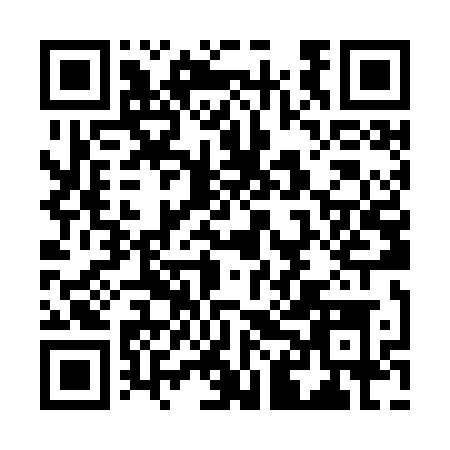 Prayer times for Antietam Overlook, Maryland, USAMon 1 Jul 2024 - Wed 31 Jul 2024High Latitude Method: Angle Based RulePrayer Calculation Method: Islamic Society of North AmericaAsar Calculation Method: ShafiPrayer times provided by https://www.salahtimes.comDateDayFajrSunriseDhuhrAsrMaghribIsha1Mon4:125:481:155:128:4210:172Tue4:135:481:155:128:4210:173Wed4:135:491:155:128:4210:174Thu4:145:491:155:138:4110:165Fri4:155:501:165:138:4110:166Sat4:165:501:165:138:4110:157Sun4:175:511:165:138:4110:158Mon4:175:521:165:138:4010:149Tue4:185:521:165:138:4010:1410Wed4:195:531:165:138:3910:1311Thu4:205:541:165:138:3910:1212Fri4:215:541:175:138:3910:1113Sat4:225:551:175:138:3810:1114Sun4:235:561:175:138:3710:1015Mon4:245:561:175:138:3710:0916Tue4:255:571:175:138:3610:0817Wed4:265:581:175:138:3610:0718Thu4:285:591:175:138:3510:0619Fri4:296:001:175:138:3410:0520Sat4:306:001:175:138:3410:0421Sun4:316:011:175:128:3310:0322Mon4:326:021:175:128:3210:0223Tue4:336:031:175:128:3110:0124Wed4:356:041:175:128:309:5925Thu4:366:051:175:128:309:5826Fri4:376:061:175:128:299:5727Sat4:386:061:175:118:289:5628Sun4:396:071:175:118:279:5429Mon4:416:081:175:118:269:5330Tue4:426:091:175:108:259:5231Wed4:436:101:175:108:249:50